Name: Jane Doe 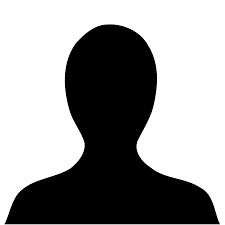 Email: Jane.Doe.Ballet946357@gmail.comPhone Number: 555-555-1234Date of Birth: June 17th, 2002Age as of: 20	Height: 5’ 3” / 162 cmCitizenship: Canadian, No visaTraining / Professional Experience Coastal City Ballet | Vancouver, BC 	 	 	           	      	   2017 – 2018, 2020 –2021 Teachers: Li Yaming, Katrina Bois, Beverley Bagg, Ana Paula Oioli, Yana Dragieva, Alice GerbrechtPerformance Research Project (PReP) | Vancouver, BC 	 	 	        	      		2020 Teachers: Lesley Telford, Heather MyersPittsburgh Ballet Theatre – Graduate Program | Pittsburgh, PA 	 	           2018 – 2020 Teachers: Marjorie Grundvig, Dennis Marshall, Janet Popeleski, Christopher Budzynski, Christine Schwaner, Eun Young Ahn, Erin Halloran, Jamie Murphy Canada’s Ballet Jörgen – Junior Company | Toronto, ON  	2019 Teachers: Bengt Jörgen, Hiroto Saito, Saniya Abilmajineva, Hanna KielPacific DanceArts – Half Day Intensive Program | Vancouver, BC  	            	2014 – 2018 Teachers: Li Yaming, Katrina Bois, Erica TrivettAttended Summer Intensives at:Miami City Ballet 												2021Dutch National Ballet											 	2021Pittsburgh Ballet Theatre 											2019Oregon Ballet Theatre 												2019Ballet Arizona 													2018The Rock School for Dance Education 										2017Performance Repertoire Pittsburgh Ballet Theatre George Balanchine’s Serenade set by Jerri Kumery – not performed due to COVID-19  	2020Staycee Pearl’s Playground – not performed due to COVID-19  					2020Terrence Orr’s The Nutcracker (Snowflakes, Flowers)				  2018, 2019Yoshiaki Nakano’s Mozart & Bizet								2018Coastal City BalletDream Scene from Don Quixote (Queen of the Dryads)						2021Justine Fraser’s Whispers of the Soul (Butterfly soloist)						2021Irene Schneider’s A Midsummer Night’s Dream (Lead Fairy)					2018Joshua Beamish’s Butterfly Lovers									2018Prologue from The Sleeping Beauty (Joy Fairy)							2017Wen Wei Wang’s The Season  									2017Irene Schneider’s Giselle (Wili)									2017Jardin Anime from Le Corsaire									2016Irene Schneider’s Swan Lake (Swans, Russian)							2016Irene Schneider’s Cinderella (Fairy)  								2015Pacific DanceArts  Erica Trivett’s Bach to Bach  									2016Erica Trivett’s Duodecimal										2015Heather Laura Gray’s Repeats Itself  								2014Irene Schneider’s Hansel & Gretel (Cat soloist, Tree Fairy)  					2014References John Doe									    Artistic Director, Sartori BalletJohn.doe@example.com						     			         555-123-4567Johann Doe									    Artistic Director, Ballet Bravo!Johann_doe@sample.com						     			         555-987-6543	Jean Doe									    School Director, Solvang BalletJ.Doe87@template.com						     			         555-987-6543	